45. Todestag und der Film ELVIS befeuern das Kultfestival   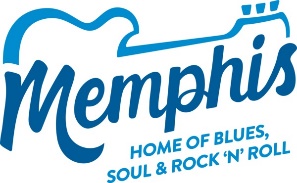 Die Elvis Week bringt Fans nach MemphisZum weltweit größten Elvis-Presley-Treffen erwartet das Verkehrsbüro von Memphis mehr Fans als je zuvor. Das diesjährige Kultfestival Elvis Week vom 9. bis 17. August wird befeuert durch den neuen Kinofilm ELVIS und den 45. Todestag des King of Rock ‘n‘ Roll mit Veranstaltungen rund ums Jahr.Die Festivalwoche rankt sich um den 16. August 1977, als Elvis Presley mit erst 42 Jahren in Memphis, Tennessee starb. Zahlreiche Veranstaltungen laufen rund um die Elvis-Villa Graceland Mansion – ganzjährig der stärkste Besuchermagnet von Memphis – sowie im Ausstellungskomplex Elvis Presley’s Memphis gegenüber und im ebenfalls dazugehörigen Hotel The Guest House at Graceland.  Die Angebote sind auf www.graceland.com einzeln oder in Paketen buchbar.Den Höhepunkt der Gefühle erreicht die Elvis Week alljährlich mit dem Candlelight Vigil am 15. August ab 20.30 Uhr – der stillen Andacht bei Kerzenschein auf dem Rasen der Graceland Mansion am Vorabend des Todestags. Der Eintritt ist frei. Der Candlelight Vigil wird von durch Graceland auch online live übertragen.Einen weiteren Höhepunkt erreicht das Festival am 16. August mit Elvis Presley in Concert. Elvis wird in historischen Konzertaufnahmen zu hören und auf einer großen Leinwand zu sehen sein, während eine Band live seine digital herausgelöste Stimme begleitet. Und zum Wettkampf des Ultimative Elvis Tribute Artist Contest treten nicht etwa Imitatoren an, sondern die weltweit herausragenden Interpreten von Elvis-Songs.  Hinzu kommen Treffen von Fanclubs, Filmvorführungen, Empfänge, Podiumsgespräche, Spezialführungen, Ausstellungen und vieles mehr. Die organisierten Tagesausflüge der Elvis Week nach Tupelo im Nachbar-Bundesstaat Mississippi zu Elvis Presleys Geburtshaus im Elvis Presley Birthplace Museum sind zwar längst ausgebucht, können aber auch leicht auf eigene Faust unternommen werden.Reiseinformationen: Verkehrsbüro Memphis & Mississippi, Horstheider Weg 106a, 33613 Bielefeld, Deutschland, Tel. 0521-986-0420, www.memphis-mississippi.de. www.graceland.com.___________________________________________________Die redaktionelle Verwendung ist honorarfrei. Wir bitten um einen BelegTEXT ZUM DOWNLOAD (PDF UND MICROSOFT WORD)www.textransfer.de/mm/elvisweek2022.pdf   www.textransfer.de/mm/elvisweek2022.docx        PRESSEFOTO ZUM DOWNLOAD (JPG, 300 DPI)www.textransfer.de/mm/gracelandmansion.jpg Die Graceland Mansion in Memphis zur Elvis Week www.textransfer.de/mm/elvisweekcandleligtvigil.jpg Der Candlelight Vigil zur Elvis Week in Memphis www.textransfer.de/mm/gracelandgrabelvispresley.jpgElvis Presleys Grab an der Graceland Mansion in Memphis.  www.textransfer.de/mm/tupeloelvispresleygeburtshaus.jpg Elvis Presleys Geburtshaus in Tupelo, Mississippiwww.textransfer.de/mm/elvispresleytupelo1957.jpg  Elvis Presleys “Homecoming”-Konzert 1957 in Tupelo, MississippiWEITERE PRESSEFOTOS AUS MEMPHIS (JPG, 300 DPI)www.memphis-mississippi.de/Pressefotos 